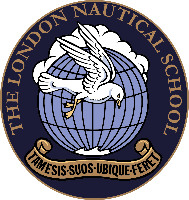 The London Nautical School - Employment Application Form(for posts that are exempt from the Rehabilitation of Offenders Act 1974).The post you are applying for is EXEMPT from the Rehabilitation of Offenders Act 1974 (Exceptions) order 1975 (as amended in 2013). This means that you are required to give details of any ‘spent’ and ‘unspent’ convictions or pending cases, cautions, bind-over orders, reprimands and final warnings (that are not eligible for filtering), including dates, the offence(s), sentences, and the court or police force which dealt with the offence.Lambeth Council is committed to safeguarding and promoting the welfare of children and young people and expects all staff, volunteers and external agencies to share this commitment.How to fill in this formIf completing electronically it can be saved at any point to your computer and reopened to revise or complete before saving the final version for emailing or for printing and posting. Alternatively, it can be printed off and completed by hand. Please read all the information and guidance notes before you complete this form.Please answer all the questions and type or write neatly in black ink as this form will be photocopied. Please be concise. The spaces provided for your answers should be sufficient, but if you do not have enough room please continue on a separate sheet. We want to ensure the recruitment process is accessible to disabled applicants, so if you would like us to make any arrangements in this respect please let us know. Do not attach a CV, as it will not be considered. On completion of this application form please ensure you sign and date the declarations on pages 6 and 7. Please also complete the separate Equal Opportunities Monitoring Form provided on page 9.Please Note: If you have not heard from us within 4 weeks of the closing date your application for this job has not been successful.A	 Job Applied ForJob Title:			Full Name:			B	Personal InformationTitle:	Ms. 		Miss 	Mrs. 	Mr.    	Other: Surname:		Forenames:Previous Surname (if applicable):		  Known as/preferred name (if different from above)National Insurance number: 		To be completed by applicants applying for teaching positions:Teacher Reference No (TRN).		Do you have Qualified Teacher Status?			Yes  	No  Are you registered with the General Teaching Council?	Yes  	No  Address:Telephone No.: Day: 	Evening:    E mail address:	May we contact you during the day?		Yes  	No  Do you require a work permit?		Yes  	No  Do you have a current driving licence?	Yes  	No  Are you:A current Lambeth Employee				A former Lambeth Employee		Working for Lambeth through an agency 		Never worked for Lambeth			If a current or former Lambeth employee, please provide dates and post(s):Are you related to a Member or Chief r of the Council?  	Yes  	No  If Yes, please give details:	Please continue on a separate A4 sheet if necessary.Please continue on a separate A4 sheet if necessary.G     Rehabilitation of Offenders Act (1974)The post you are applying for is exempt from the Rehabilitation of Offenders Act (1974) (Exceptions) order 1975 (as amended in 2013). You do not need to declare any criminal record information that is now filtered under this Act. As a result certain cautions and convictions are now considered ‘protected’ and therefore filtered from Standard or Enhanced DBS checks. Further information is available at www.gov.uk/government/collections/dbs-filtering-guidance. Lambeth Council requires you to give details of all current (unspent) and ‘spent’ convictions or pending cases, cautions, bind-over orders, reprimands and final warnings (that are not eligible for filtering), including dates, the offence(s), sentences, and the court or police force which dealt with the offence. Any offer of employment will be made on a conditional basis, subject to the relevant checks being carried out. Failure to make a full and accurate declaration may result in withdrawal of a job offer or, if subsequently discovered, to disciplinary action and/or dismissal. You are required to complete the following declarations:Please tick boxes which apply to you and sign at foot of page. I am applying for a post which is exempt under the terms of the Rehabilitation of Offenders Act 1974 (Exceptions) Order 1975 (as amended in 2013). I do not have a criminal record, cautions, bind-over orders, reprimands and final warnings and/ or pending prosecution(s). I have a criminal record, cautions, bind-over orders, reprimands and final warnings and/ or pending prosecution(s), details of which I am sending under separate cover. I do not appear on Independent Safeguarding Authority’s (ISA) Children’s Barred List. I do appear on Independent Safeguarding Authority’s (ISA) Children’s Barred List. I am sending details under separate cover (see *note below). I am not disqualified from working with children or subject to sanctions imposed by a regulatory body e.g. the Department of Education (Prohibition Order). I am disqualified from working with children or subject to sanctions imposed by a regulatory body e.g. the Department of Education (Prohibition Order). I am sending details under separate cover (see *note below). Please tick if you or anyone who lives in the same household is a disqualified person under the Childcare (Disqualification) Regulations 2009. If so, please send details under separate cover (see *note below). *Note: If you do have a criminal record, cautions, bind-over orders, reprimands or pending prosecutions or appear on the Independent Safeguarding Authority’s (ISA) Children’s Barred List (list of names barred from working with children; formerly List 99) or are disqualified from working with children, your declaration of this should be sent with this application form in a sealed envelope marked confidential. Please ensure that your full name, post title and reference number is included with any information sent.Any information given will be kept confidential and will only be considered in relation to the job you are applying for.Signed:		Date:Current/most recent employer:Next most recent employerNext most recent employerPlease note, if you are shortlisted, references will be taken up prior to interview.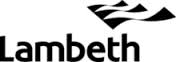 ABOUT YOU   GENDERETHNICITYDISABILITY AGESEXUAL ORIENTATIONFAITH /RELIGION / BELIEFPost Code: Employers name and addressDates of employment (with month/year)Dates of employment (with month/year)Job Title Grade and SalaryFull/Part-time(If part time please indicate number of hours)Reason for LeavingFromToTitle:Grade/Salary:Title:Grade/Salary:Title:Grade/Salary:Title:Grade/Salary:Title:Grade/Salary:Title:Grade/Salary:Title:Grade/SalaryTitle:Grade/Salary:School/ College(name and address)Qualifications and DatesActivityDatesQualificationsPlease continue on a separate A4 sheet if necessary.H – ReferencesPlease provide the following information for referees covering at least the last 3 years. One of which should be your current or most recent employer. If you have not been employed before, please give details of teachers/ lecturers who know you well enough to comment on your ability to do the job. Friends or relatives must not be used.Referee NameJob TitleCompany NameAddressPhone NumberEmail AddressCapacity KnownCurrent ManagerPrevious ManagerOther (please state)Referee NameJob TitleCompany NameAddressPhone NumberEmail AddressCapacity KnownCurrent ManagerPrevious ManagerOther (please state)Referee NameJob TitleCompany NameAddressPhone NumberEmail AddressCapacity KnownCurrent ManagerPrevious ManagerOther (please state)This form is separated from the main application form and will not be provided to the short-listing panel. Your answers will be treated in the strictest confidence.  The information you provide will only be used for monitoring purposes and to assist us with improving our recruitment process to ensure we are reaching all sections of the community.  How you complete this form has no connection to the evaluation of your application in any way.Position TitlePosition Ref. NumberSex: Male FemaleGender Identity:Gender Identity:Gender Identity:Gender Identity:Is your gender identity the same as the gender you were born with?Yes	 No	Do you live and work full time in the gender role opposite to the one you were born with? Yes  No       ABOUT YOUWhat is your ethnic group? Please choose one selection from (a) to (e) and then tick the appropriate box to indicate your cultural background.(a) White British 	 Irish	 Other. Please specify:      (b) Dual Heritage White and Black Caribbean  White and Black African        White and Asian Other. Please specify:      (c) Asian British  Indian  Pakistani Bangladeshi Other. Please specify:      (d) Black British  African Other. Please specify:      (e) Chinese or Other Chinese Other. Please specify:      ABOUT YOUDo you consider yourself disabled?Do you consider yourself disabled?Do you consider yourself disabled?YesNoABOUT YOUABOUT YOUPlease select your age groupPlease select your age groupPlease select your age groupPlease select your age groupPlease select your age group16 - 19  20 - 29 20 - 29 30 – 39 40 - 49 50 - 59 60 and over ABOUT YOU How would you describe your sexual orientation? Please tick one box only.How would you describe your sexual orientation? Please tick one box only.How would you describe your sexual orientation? Please tick one box only.Heterosexual/straightGay ManGay Woman/LesbianBisexualOtherPrefer not to sayABOUT YOU  What is your faith / religion / belief? Please tick one box only.What is your faith / religion / belief? Please tick one box only.What is your faith / religion / belief? Please tick one box only.AgnosticJewishAtheistMuslimBuddhistSikhChristianOther.  Please specifyHinduPrefer not to sayHow did you find out about this vacancy? (Please give the name of the newspaper / journal / website).